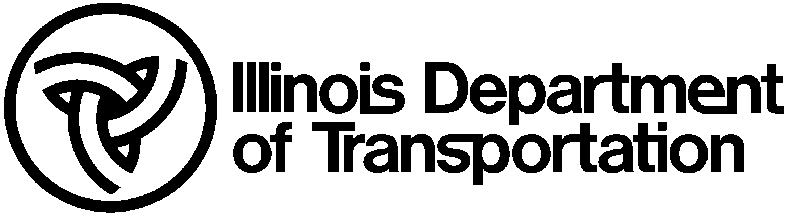 LOAD RATINGINSPECTION REPORTLOAD RATINGINSPECTION REPORTLOAD RATINGINSPECTION REPORTLOAD RATINGINSPECTION REPORTLOAD RATINGINSPECTION REPORTLOAD RATINGINSPECTION REPORTLOAD RATINGINSPECTION REPORTLOAD RATINGINSPECTION REPORTLOAD RATINGINSPECTION REPORTLOAD RATINGINSPECTION REPORTStructure Number:Structure Number:Structure Number:	District:	District:Inspection Date:Inspection Date:Inspection Date:Facility Carried/Feature Crossed:Facility Carried/Feature Crossed:Facility Carried/Feature Crossed:Facility Carried/Feature Crossed:Facility Carried/Feature Crossed:Inspector(s):Inspector(s):Reviewed by:Reviewed by:Reviewed by:Reviewed by:Most Recent Routine Inspection Condition Rating(s)Most Recent Routine Inspection Condition Rating(s)Most Recent Routine Inspection Condition Rating(s)Most Recent Routine Inspection Condition Rating(s)Most Recent Routine Inspection Condition Rating(s)Most Recent Routine Inspection Condition Rating(s)Most Recent Routine Inspection Condition Rating(s)Most Recent Routine Inspection Condition Rating(s)Most Recent Routine Inspection Condition Rating(s)Recommended Condition Rating(s)Recommended Condition Rating(s)Recommended Condition Rating(s)Recommended Condition Rating(s)Recommended Condition Rating(s)Recommended Condition Rating(s)Recommended Condition Rating(s)Recommended Condition Rating(s)Recommended Condition Rating(s)Recommended Condition Rating(s)Recommended Condition Rating(s)Recommended Condition Rating(s)Item 58Item 59Item 59Item 59Item 60Item 60Item 60Item 62Item 62Item 58Item 58Item 58Item 58Item 58Item 59Item 59Item 59Item 60Item 60Item 62Item 62Inspection/Other Remarks:      Inspection/Other Remarks:      Inspection/Other Remarks:      Inspection/Other Remarks:      Inspection/Other Remarks:      Inspection/Other Remarks:      Inspection/Other Remarks:      Inspection/Other Remarks:      Inspection/Other Remarks:      Inspection/Other Remarks:      Inspection/Other Remarks:      Inspection/Other Remarks:      Inspection/Other Remarks:      Inspection/Other Remarks:      Inspection/Other Remarks:      Inspection/Other Remarks:      Inspection/Other Remarks:      Inspection/Other Remarks:      Inspection/Other Remarks:      Inspection/Other Remarks:      Inspection/Other Remarks:      Structure Rating and Permits Unit Comments:      Structure Rating and Permits Unit Comments:      Structure Rating and Permits Unit Comments:      Structure Rating and Permits Unit Comments:      Structure Rating and Permits Unit Comments:      Structure Rating and Permits Unit Comments:      Structure Rating and Permits Unit Comments:      Structure Rating and Permits Unit Comments:      Structure Rating and Permits Unit Comments:      Structure Rating and Permits Unit Comments:      Structure Rating and Permits Unit Comments:      Structure Rating and Permits Unit Comments:      Structure Rating and Permits Unit Comments:      Structure Rating and Permits Unit Comments:      Structure Rating and Permits Unit Comments:      Structure Rating and Permits Unit Comments:      Structure Rating and Permits Unit Comments:      Structure Rating and Permits Unit Comments:      Structure Rating and Permits Unit Comments:      Structure Rating and Permits Unit Comments:      Structure Rating and Permits Unit Comments:      Return to Ratings UnitReturn to Ratings UnitReturn to Ratings UnitReturn to Ratings UnitReturn to Ratings UnitReturn to Ratings UnitReturn to Ratings UnitReturn to Ratings UnitReturn to Ratings UnitReturn to Ratings UnitReturn to Ratings UnitReturn to Ratings UnitReturn to Ratings UnitReturn to Ratings UnitReturn to Ratings UnitReturn to Ratings UnitReturn to Ratings UnitReturn to Ratings UnitReturn to Ratings UnitReturn to Ratings UnitReturn to Ratings Unit